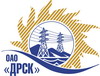 Открытое акционерное общество«Дальневосточная распределительная сетевая  компания»ПРОТОКОЛ ПЕРЕТОРЖКИПРЕДМЕТ ЗАКУПКИ: право заключения Договора на выполнение работ: «Реконструкция сетей 6 / 0,4 кВ с. Тигровое (СМР)» для нужд филиалов ОАО «ДРСК» «Приморские электрические сети».Закупка проводится согласно ГКПЗ 2014г. года, раздела  2.2.1 «Услуги ТПиР» № 2079 на основании указания ОАО «ДРСК» от  13.03.2014 г. № 57.Плановая стоимость закупки: 9 927 760,00 руб. без НДС. ПРИСУТСТВОВАЛИ: два члена постоянно действующей Закупочной комиссии 2-го уровня. Информация о результатах вскрытия конвертов:Процедура переторжки была проведена в электронном сейфе ЭТП b2b-energo.Дата и время начала процедуры переторжки с предложениями участников:16:00 22.05.2014РЕШИЛИ:Утвердить протокол переторжки№ 297/УТПиР-Пг. Благовещенск________22.05. 2014 г.Наименование и адрес участникаЦена до переторжкиЦена после переторжкиООО "ТЕХЦЕНТР" (690105, Россия, Приморский край, г. Владивосток, ул. Русская, д. 57 Ж, кв. 18)Цена: 6 500 000,00 руб. (цена без НДС)(7 670 000,00 рублей с учетом НДС).Цена: 6 500 000,00 руб. (цена без НДС)(7 670 000,00 рублей с учетом НДС).ООО "ДВ Энергосервис" (690074, Приморский край, г. Владивосток, ул. Снеговая, д. 42 "Д", оф. 4)Цена: 6 550 000,00 руб. (цена без НДС)(7 729 000,00 рублей с учетом НДС).Цена: 6 550 000,00 руб. (цена без НДС)(7 729 000,00 рублей с учетом НДС).ОАО "ВСЭСС" (Россия, г. Хабаровск, ул. Тихоокеанская, 165, 680042)Цена: 7 895 000,00 руб. (цена без НДС)(9 316 100,00 рублей с учетом НДС).Цена: 7 855 000,00 руб. (цена без НДС)(9 268 900,00 рублей с учетом НДС).Ответственный секретарьТехнический секретарь_______________________________________________О.А. МоторинаК.В. Курганов